Antragsformular für SpeedUp-Sabbatical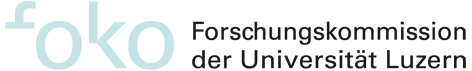 FIS-Projektnr.:      Titel der Habilitation oder des Vorhabens:      Total der beantragten FoKo-Mittel:	CHF      Zugesprochene Drittmittel:	CHF      Beantragte Drittmittel:	CHF      Dauer in Monate:      Beginn:      	Ende:      Angaben zur Person:Verzeichnis der Beilagen:(bitte ankreuzen)Datum:      	Unterschrift:      	(bitte einfach Namen einfügen)Bitte reichen Sie das Gesuch in einem pdf per E-Mail ein an:Forschungskommission der Universität LuzernProf. Dr. Alexander Trechsel, PräsidentE-Mail: foko@unilu.ch Akademischer TitelVorname, NameFakultät und FachgebietAdresseKorrespondenz anVorgesetzte/VorgesetzterMotivationsschreiben (max. 1 Seite)CV der Antragsstellerin oder des Antragsstellers (max. 2 Seiten)Projektbeschrieb / Angaben zur Habilitation (Abstract, Inhaltsverzeichnis, Fragestellung und Methode, Stand der Arbeit) (max. 10 Seiten)Forschungs- und Zeitplan für beantragte Zeitspanne (max. 1 Seite)ein EmpfehlungsschreibenEinverständnis der vorgesetzten Person